PLEASE BRING TO THE ATTENTION OF TUI MEMBERS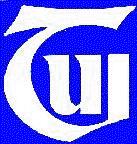 PRE-RETIREMENT SEMINARPlaces are limited and will be allocated on a first-come first-served basis.  Please complete this form in full and return to: TUI, 73 Orwell Rd., Rathgar, Dublin 6. ORSend by Email to:  reception@tui.ie  for the attention of Liz Daly/Carol RyanDATELOCATIONVENUETHURSDAY 23RD MARCH 2017ATHLONE THE HODSON BAY HOTEL9:00am – 4:30pmAPPLICATION FORMAPPLICATION FORM Name NameSchool/College Contact TelephoneE-Mail Address